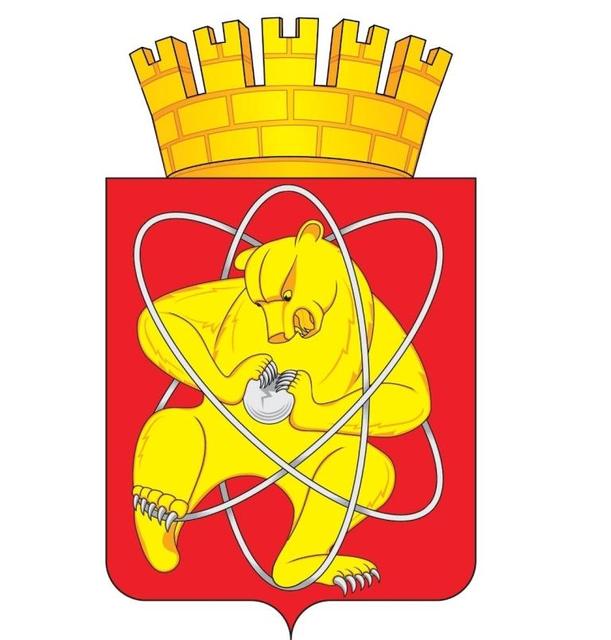 Муниципальное образование «Закрытое административно – территориальное образование Железногорск Красноярского края»АДМИНИСТРАЦИЯ ЗАТО г. ЖЕЛЕЗНОГОРСКПОСТАНОВЛЕНИЕ     28.05.2019                                                                                                 1143г. ЖелезногорскОб утверждении Положения о порядке определения размера платы за содержание жилого помещения для управления многоквартирным домом, в отношении которого собственниками помещений в многоквартирном доме не выбран способ управления таким домом или выбранный способ управления не реализован, 
не определена управляющая организацияВ соответствии с Жилищным кодексом Российской Федерации, Федеральным законом от 06.10.2003 № 131-ФЗ «Об общих принципах организации местного самоуправления в Российской Федерации»,  постановлением Правительства РФ от 21.12.2018 № 1616 «Об утверждении Правил определения управляющей организации для управления многоквартирным домом, в отношении которого собственниками помещений 
в многоквартирном доме не выбран способ управления таким домом или выбранный способ управления не реализован, не определена управляющая организация, и о внесении изменений в некоторые акты Правительства Российской Федерации», приказом Минстроя России от 06.04.2018 № 213/пр 
«Об утверждении Методических рекомендаций по установлению размера платы за содержание жилого помещения для собственников жилых помещений, которые не приняли решение о выборе способа управления многоквартирным домом, решение об установлении размера платы за содержание жилого помещения, а также по установлению порядка определения предельных индексов изменения размера такой платы», руководствуясь Уставом ЗАТО Железногорск,ПОСТАНОВЛЯЮ:	1. Утвердить Положение о порядке определения размера платы за содержание жилого помещения для управления многоквартирным домом, в отношении которого собственниками помещений в многоквартирном доме не выбран способ управления таким домом или выбранный способ управления не реализован, не определена управляющая организация, согласно приложению № 1 к настоящему постановлению.2. Управлению делами Администрации ЗАТО г. Железногорск 
(Е.В. Андросова) довести настоящее постановление до всеобщего сведения 
через газету «Город и горожане».3. Отделу общественных связей Администрации ЗАТО г. Железногорск
(И.С. Пикалова) разместить настоящее постановление на официальном сайте муниципального образования «Закрытое административно-территориальное образование Железногорск Красноярского края» в информационно-телекоммуникационной сети «Интернет».4. Контроль над исполнением настоящего постановления возложить 
на первого заместителя Главы ЗАТО г. Железногорск по стратегическому планированию, экономическому развитию и финансам С.Д. Проскурнина.5. Настоящее постановление вступает в силу после его официального опубликования.Глава ЗАТО г. Железногорск						                И.Г. Куксин	Приложение № 1	к постановлению Администрации	ЗАТО г. Железногорск 	от 28.05.2019 № 1143Положение о порядке определения размера платы за содержание жилого помещения для управления многоквартирным домом, в отношении которого собственниками помещений в многоквартирном доме не выбран способ управления таким домом или выбранный способ управления не реализован, не определена управляющая организация1. Общие положения1.1. Настоящий Положение о порядке определения размера платы за содержание жилого помещения для управления многоквартирным домом, в отношении которого собственниками помещений в многоквартирном доме не выбран способ управления таким домом или выбранный способ управления не реализован, не определена управляющая организация (далее - порядок) разработан в соответствии с Жилищным кодексом Российской Федерации постановлением Правительства РФ от 21.12.2018 № 1616 «Об утверждении Правил определения управляющей организации для управления многоквартирным домом, в отношении которого собственниками помещений в многоквартирном доме не выбран способ управления таким домом или выбранный способ управления не реализован, не определена управляющая организация, и о внесении изменений в некоторые акты Правительства Российской Федерации» и приказом Минстроя России от 06.04.2018 № 213/пр «Об утверждении Методических рекомендаций по установлению размера платы за содержание жилого помещения для собственников жилых помещений, которые не приняли решение о выборе способа управления многоквартирным домом, решение об установлении размера платы за содержание жилого помещения, а также по установлению порядка определения предельных индексов изменения размера такой платы».1.2. Настоящий порядок применяется в целях определения размера платы за содержание жилого помещения при определении решением органа местного самоуправления управляющей организации для управления многоквартирным домом, в отношении которого собственниками помещений в многоквартирном доме не выбран способ управления таким домом или выбранный способ управления не реализован, не определена управляющая организация.2. Определение типа многоквартирного дома2.1. В случае, если ранее для многоквартирного дома размер платы за содержание жилого помещения не был установлен постановлением Администрации ЗАТО г. Железногорск, не был установлен договором управления многоквартирным домом, заключенным по результатам открытого конкурса по отбору управляющей организации либо решением общего собрания собственников, тип многоквартирного дома определяется исходя из его этажности и территориальной расположенности многоквартирного дома.3. Определение размера платы за содержание жилого помещенияв многоквартирном доме3.1. Определение размера платы за содержание жилого помещения в многоквартирном доме осуществляется без включения в нее платы за коммунальные ресурсы, потребляемые при использовании и содержании общего имущества в многоквартирном доме.3.2. Размер платы за содержание жилого помещения в многоквартирном доме определяется по типу многоквартирного дома посредством расчета среднего значения размеров платы за содержание жилого помещения, утвержденных общими собраниями собственников помещений в однотипных многоквартирных домах, расположенных на территории ЗАТО Железногорск, действующих на начало текущего года (далее - среднее значение размеров платы).3.3. Среднее значение размеров платы в отношении каждого типа многоквартирного дома определяется как отношение суммы размеров платы за содержание жилого помещения в однотипных многоквартирных домах, к количеству таких многоквартирных домов, принятому для расчета.3.4. В случае, если ранее для многоквартирного дома размер платы за содержание жилого помещения был установлен постановлением Администрации ЗАТО г. Железногорск, или был установлен договором управления многоквартирным домом, заключенным по результатам открытого конкурса по отбору управляющей организации либо решением общего собрания собственников, то размер платы за содержание жилого помещения при определении решением органа местного самоуправления управляющей организации для управления многоквартирным домом, в отношении которого собственниками помещений в многоквартирном доме не выбран способ управления таким домом или выбранный способ управления не реализован, не определена управляющая организация устанавливается равным ранее действовавшему, за минусом составляющих плату сумм за вывоз твердых бытовых (коммунальных) отходов, а также за текущий ремонт общего имущества, строительных конструкций и инженерных систем.3.5. Плата за содержание жилого помещения в многоквартирном доме устанавливается на срок до начала управления многоквартирным домом управляющей организацией, определенной способом, предусмотренным Жилищным кодексом Российской Федерации, но не более одного года.3.6. Размер платы устанавливается в рублях на 1 квадратный метр помещения (жилого, нежилого) в многоквартирном доме в месяц.